Einstellungsantrag – nichtwissenschaftliches PersonalEinstellungsunterlagen(Neueinstellung / Wiedereinstellung)Die Einstellungsunterlagen finden Sie auf der Homepage der Personalabteilung unter dem folgenden Link:https://www.uni-bamberg.de/fileadmin/abt-personal/Homepage_ab_2016-03/11_Formulare_Infos_Merkblaetter/Einstellungsunterlagen/Einstellungsunterlagen_Beschaeftigte_nichtwissenschaftlich.zip Die beizulegenden Unterlagen müssen in deutscher oder englischer Sprache verfasst sein. Falls die Originale nur in einer anderen Sprache vorliegen ist eine beglaubigte Kopie in deutscher oder englischer Sprache beizulegen. Die Kosten hierfür hat die einzustellende Person selbst zu tragen.Fakultät / Institut / Lehrstuhl / Professur / Einrichtung(bitte leserlich bzw. Stempel verwenden)Wichtige Hinweise:Die Arbeitsaufnahme darf erst nach Abschluss eines Arbeitsvertrages erfolgen.Der Antrag ist spätestens 4 Wochen vor Arbeitsaufnahme (Eingang Abteilung III) vorzulegen. Bitte beachten Sie bei Ihrer Zeitplanung die Einhaltung des Dienstweges.Bitte reichen Sie bei mehreren Maßnahmen einzelne Anträge gleichzeitig ein.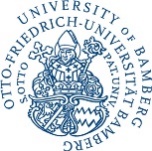 Wichtige Hinweise:Die Arbeitsaufnahme darf erst nach Abschluss eines Arbeitsvertrages erfolgen.Der Antrag ist spätestens 4 Wochen vor Arbeitsaufnahme (Eingang Abteilung III) vorzulegen. Bitte beachten Sie bei Ihrer Zeitplanung die Einhaltung des Dienstweges.Bitte reichen Sie bei mehreren Maßnahmen einzelne Anträge gleichzeitig ein.Kostenstellennummer: 	     Wichtige Hinweise:Die Arbeitsaufnahme darf erst nach Abschluss eines Arbeitsvertrages erfolgen.Der Antrag ist spätestens 4 Wochen vor Arbeitsaufnahme (Eingang Abteilung III) vorzulegen. Bitte beachten Sie bei Ihrer Zeitplanung die Einhaltung des Dienstweges.Bitte reichen Sie bei mehreren Maßnahmen einzelne Anträge gleichzeitig ein.Tel.-Nr. (für Rückfragen): 	     Wichtige Hinweise:Die Arbeitsaufnahme darf erst nach Abschluss eines Arbeitsvertrages erfolgen.Der Antrag ist spätestens 4 Wochen vor Arbeitsaufnahme (Eingang Abteilung III) vorzulegen. Bitte beachten Sie bei Ihrer Zeitplanung die Einhaltung des Dienstweges.Bitte reichen Sie bei mehreren Maßnahmen einzelne Anträge gleichzeitig ein.Über den Dienstweg Institut:      
(falls vorhanden; nicht bei Drittmittelbeschäftigung) Fakultät: 
(nicht bei Drittmittelbeschäftigung) Kanzlerin
(bei Neu-/Wiedereinstellung, Höhergruppierung; nicht bei Drittmittelbeschäftigung)AnAbteilung III – Personal
Kapuzinerstraße 20/22
96047 BambergÜber den Dienstweg Institut:      
(falls vorhanden; nicht bei Drittmittelbeschäftigung) Fakultät: 
(nicht bei Drittmittelbeschäftigung) Kanzlerin
(bei Neu-/Wiedereinstellung, Höhergruppierung; nicht bei Drittmittelbeschäftigung)Eingang Abteilung IIIAngaben zum/zur BeschäftigtenAngaben zum/zur BeschäftigtenAngaben zum/zur BeschäftigtenAngaben zum/zur BeschäftigtenAntrag aufAntrag aufAntrag aufAntrag aufBefristungsgrundBefristungsgrundNameNameNameName Neueinstellung 
(Anlagen siehe Seite 2) Wiedereinstellung 
(Anlagen: siehe Seite 2) Weiterbeschäftigung Arbeitszeitänderung Umbuchung 
(nur futuristisch, ggf. Neuvertrag nötig) Höhergruppierung Neueinstellung 
(Anlagen siehe Seite 2) Wiedereinstellung 
(Anlagen: siehe Seite 2) Weiterbeschäftigung Arbeitszeitänderung Umbuchung 
(nur futuristisch, ggf. Neuvertrag nötig) Höhergruppierung Neueinstellung 
(Anlagen siehe Seite 2) Wiedereinstellung 
(Anlagen: siehe Seite 2) Weiterbeschäftigung Arbeitszeitänderung Umbuchung 
(nur futuristisch, ggf. Neuvertrag nötig) Höhergruppierung Neueinstellung 
(Anlagen siehe Seite 2) Wiedereinstellung 
(Anlagen: siehe Seite 2) Weiterbeschäftigung Arbeitszeitänderung Umbuchung 
(nur futuristisch, ggf. Neuvertrag nötig) Höhergruppierung Projekt (§ 14 Abs. 1 TzBfG, bitte angeben)
      Vertretung von (bitte angeben)
      § 14 Abs. 2 TzBfG
(ohne sachlichen Grund, erstmalige Beschäftigung Freistaat Bayern) Sonstiger sachlicher Grund
(bitte auf gesondertem Blatt angeben) Projekt (§ 14 Abs. 1 TzBfG, bitte angeben)
      Vertretung von (bitte angeben)
      § 14 Abs. 2 TzBfG
(ohne sachlichen Grund, erstmalige Beschäftigung Freistaat Bayern) Sonstiger sachlicher Grund
(bitte auf gesondertem Blatt angeben) Neueinstellung 
(Anlagen siehe Seite 2) Wiedereinstellung 
(Anlagen: siehe Seite 2) Weiterbeschäftigung Arbeitszeitänderung Umbuchung 
(nur futuristisch, ggf. Neuvertrag nötig) Höhergruppierung Neueinstellung 
(Anlagen siehe Seite 2) Wiedereinstellung 
(Anlagen: siehe Seite 2) Weiterbeschäftigung Arbeitszeitänderung Umbuchung 
(nur futuristisch, ggf. Neuvertrag nötig) Höhergruppierung Neueinstellung 
(Anlagen siehe Seite 2) Wiedereinstellung 
(Anlagen: siehe Seite 2) Weiterbeschäftigung Arbeitszeitänderung Umbuchung 
(nur futuristisch, ggf. Neuvertrag nötig) Höhergruppierung Neueinstellung 
(Anlagen siehe Seite 2) Wiedereinstellung 
(Anlagen: siehe Seite 2) Weiterbeschäftigung Arbeitszeitänderung Umbuchung 
(nur futuristisch, ggf. Neuvertrag nötig) Höhergruppierung Projekt (§ 14 Abs. 1 TzBfG, bitte angeben)
      Vertretung von (bitte angeben)
      § 14 Abs. 2 TzBfG
(ohne sachlichen Grund, erstmalige Beschäftigung Freistaat Bayern) Sonstiger sachlicher Grund
(bitte auf gesondertem Blatt angeben) Projekt (§ 14 Abs. 1 TzBfG, bitte angeben)
      Vertretung von (bitte angeben)
      § 14 Abs. 2 TzBfG
(ohne sachlichen Grund, erstmalige Beschäftigung Freistaat Bayern) Sonstiger sachlicher Grund
(bitte auf gesondertem Blatt angeben)VornameVornameVornameVorname Neueinstellung 
(Anlagen siehe Seite 2) Wiedereinstellung 
(Anlagen: siehe Seite 2) Weiterbeschäftigung Arbeitszeitänderung Umbuchung 
(nur futuristisch, ggf. Neuvertrag nötig) Höhergruppierung Neueinstellung 
(Anlagen siehe Seite 2) Wiedereinstellung 
(Anlagen: siehe Seite 2) Weiterbeschäftigung Arbeitszeitänderung Umbuchung 
(nur futuristisch, ggf. Neuvertrag nötig) Höhergruppierung Neueinstellung 
(Anlagen siehe Seite 2) Wiedereinstellung 
(Anlagen: siehe Seite 2) Weiterbeschäftigung Arbeitszeitänderung Umbuchung 
(nur futuristisch, ggf. Neuvertrag nötig) Höhergruppierung Neueinstellung 
(Anlagen siehe Seite 2) Wiedereinstellung 
(Anlagen: siehe Seite 2) Weiterbeschäftigung Arbeitszeitänderung Umbuchung 
(nur futuristisch, ggf. Neuvertrag nötig) Höhergruppierung Projekt (§ 14 Abs. 1 TzBfG, bitte angeben)
      Vertretung von (bitte angeben)
      § 14 Abs. 2 TzBfG
(ohne sachlichen Grund, erstmalige Beschäftigung Freistaat Bayern) Sonstiger sachlicher Grund
(bitte auf gesondertem Blatt angeben) Projekt (§ 14 Abs. 1 TzBfG, bitte angeben)
      Vertretung von (bitte angeben)
      § 14 Abs. 2 TzBfG
(ohne sachlichen Grund, erstmalige Beschäftigung Freistaat Bayern) Sonstiger sachlicher Grund
(bitte auf gesondertem Blatt angeben) Neueinstellung 
(Anlagen siehe Seite 2) Wiedereinstellung 
(Anlagen: siehe Seite 2) Weiterbeschäftigung Arbeitszeitänderung Umbuchung 
(nur futuristisch, ggf. Neuvertrag nötig) Höhergruppierung Neueinstellung 
(Anlagen siehe Seite 2) Wiedereinstellung 
(Anlagen: siehe Seite 2) Weiterbeschäftigung Arbeitszeitänderung Umbuchung 
(nur futuristisch, ggf. Neuvertrag nötig) Höhergruppierung Neueinstellung 
(Anlagen siehe Seite 2) Wiedereinstellung 
(Anlagen: siehe Seite 2) Weiterbeschäftigung Arbeitszeitänderung Umbuchung 
(nur futuristisch, ggf. Neuvertrag nötig) Höhergruppierung Neueinstellung 
(Anlagen siehe Seite 2) Wiedereinstellung 
(Anlagen: siehe Seite 2) Weiterbeschäftigung Arbeitszeitänderung Umbuchung 
(nur futuristisch, ggf. Neuvertrag nötig) Höhergruppierung Projekt (§ 14 Abs. 1 TzBfG, bitte angeben)
      Vertretung von (bitte angeben)
      § 14 Abs. 2 TzBfG
(ohne sachlichen Grund, erstmalige Beschäftigung Freistaat Bayern) Sonstiger sachlicher Grund
(bitte auf gesondertem Blatt angeben) Projekt (§ 14 Abs. 1 TzBfG, bitte angeben)
      Vertretung von (bitte angeben)
      § 14 Abs. 2 TzBfG
(ohne sachlichen Grund, erstmalige Beschäftigung Freistaat Bayern) Sonstiger sachlicher Grund
(bitte auf gesondertem Blatt angeben)GeburtsdatumGeburtsdatumGeburtsdatumGeburtsdatum Neueinstellung 
(Anlagen siehe Seite 2) Wiedereinstellung 
(Anlagen: siehe Seite 2) Weiterbeschäftigung Arbeitszeitänderung Umbuchung 
(nur futuristisch, ggf. Neuvertrag nötig) Höhergruppierung Neueinstellung 
(Anlagen siehe Seite 2) Wiedereinstellung 
(Anlagen: siehe Seite 2) Weiterbeschäftigung Arbeitszeitänderung Umbuchung 
(nur futuristisch, ggf. Neuvertrag nötig) Höhergruppierung Neueinstellung 
(Anlagen siehe Seite 2) Wiedereinstellung 
(Anlagen: siehe Seite 2) Weiterbeschäftigung Arbeitszeitänderung Umbuchung 
(nur futuristisch, ggf. Neuvertrag nötig) Höhergruppierung Neueinstellung 
(Anlagen siehe Seite 2) Wiedereinstellung 
(Anlagen: siehe Seite 2) Weiterbeschäftigung Arbeitszeitänderung Umbuchung 
(nur futuristisch, ggf. Neuvertrag nötig) Höhergruppierung Projekt (§ 14 Abs. 1 TzBfG, bitte angeben)
      Vertretung von (bitte angeben)
      § 14 Abs. 2 TzBfG
(ohne sachlichen Grund, erstmalige Beschäftigung Freistaat Bayern) Sonstiger sachlicher Grund
(bitte auf gesondertem Blatt angeben) Projekt (§ 14 Abs. 1 TzBfG, bitte angeben)
      Vertretung von (bitte angeben)
      § 14 Abs. 2 TzBfG
(ohne sachlichen Grund, erstmalige Beschäftigung Freistaat Bayern) Sonstiger sachlicher Grund
(bitte auf gesondertem Blatt angeben) Neueinstellung 
(Anlagen siehe Seite 2) Wiedereinstellung 
(Anlagen: siehe Seite 2) Weiterbeschäftigung Arbeitszeitänderung Umbuchung 
(nur futuristisch, ggf. Neuvertrag nötig) Höhergruppierung Neueinstellung 
(Anlagen siehe Seite 2) Wiedereinstellung 
(Anlagen: siehe Seite 2) Weiterbeschäftigung Arbeitszeitänderung Umbuchung 
(nur futuristisch, ggf. Neuvertrag nötig) Höhergruppierung Neueinstellung 
(Anlagen siehe Seite 2) Wiedereinstellung 
(Anlagen: siehe Seite 2) Weiterbeschäftigung Arbeitszeitänderung Umbuchung 
(nur futuristisch, ggf. Neuvertrag nötig) Höhergruppierung Neueinstellung 
(Anlagen siehe Seite 2) Wiedereinstellung 
(Anlagen: siehe Seite 2) Weiterbeschäftigung Arbeitszeitänderung Umbuchung 
(nur futuristisch, ggf. Neuvertrag nötig) Höhergruppierung Projekt (§ 14 Abs. 1 TzBfG, bitte angeben)
      Vertretung von (bitte angeben)
      § 14 Abs. 2 TzBfG
(ohne sachlichen Grund, erstmalige Beschäftigung Freistaat Bayern) Sonstiger sachlicher Grund
(bitte auf gesondertem Blatt angeben) Projekt (§ 14 Abs. 1 TzBfG, bitte angeben)
      Vertretung von (bitte angeben)
      § 14 Abs. 2 TzBfG
(ohne sachlichen Grund, erstmalige Beschäftigung Freistaat Bayern) Sonstiger sachlicher Grund
(bitte auf gesondertem Blatt angeben)Straße /Haus-Nr.Straße /Haus-Nr.Straße /Haus-Nr.Straße /Haus-Nr. Neueinstellung 
(Anlagen siehe Seite 2) Wiedereinstellung 
(Anlagen: siehe Seite 2) Weiterbeschäftigung Arbeitszeitänderung Umbuchung 
(nur futuristisch, ggf. Neuvertrag nötig) Höhergruppierung Neueinstellung 
(Anlagen siehe Seite 2) Wiedereinstellung 
(Anlagen: siehe Seite 2) Weiterbeschäftigung Arbeitszeitänderung Umbuchung 
(nur futuristisch, ggf. Neuvertrag nötig) Höhergruppierung Neueinstellung 
(Anlagen siehe Seite 2) Wiedereinstellung 
(Anlagen: siehe Seite 2) Weiterbeschäftigung Arbeitszeitänderung Umbuchung 
(nur futuristisch, ggf. Neuvertrag nötig) Höhergruppierung Neueinstellung 
(Anlagen siehe Seite 2) Wiedereinstellung 
(Anlagen: siehe Seite 2) Weiterbeschäftigung Arbeitszeitänderung Umbuchung 
(nur futuristisch, ggf. Neuvertrag nötig) Höhergruppierung Projekt (§ 14 Abs. 1 TzBfG, bitte angeben)
      Vertretung von (bitte angeben)
      § 14 Abs. 2 TzBfG
(ohne sachlichen Grund, erstmalige Beschäftigung Freistaat Bayern) Sonstiger sachlicher Grund
(bitte auf gesondertem Blatt angeben) Projekt (§ 14 Abs. 1 TzBfG, bitte angeben)
      Vertretung von (bitte angeben)
      § 14 Abs. 2 TzBfG
(ohne sachlichen Grund, erstmalige Beschäftigung Freistaat Bayern) Sonstiger sachlicher Grund
(bitte auf gesondertem Blatt angeben) Neueinstellung 
(Anlagen siehe Seite 2) Wiedereinstellung 
(Anlagen: siehe Seite 2) Weiterbeschäftigung Arbeitszeitänderung Umbuchung 
(nur futuristisch, ggf. Neuvertrag nötig) Höhergruppierung Neueinstellung 
(Anlagen siehe Seite 2) Wiedereinstellung 
(Anlagen: siehe Seite 2) Weiterbeschäftigung Arbeitszeitänderung Umbuchung 
(nur futuristisch, ggf. Neuvertrag nötig) Höhergruppierung Neueinstellung 
(Anlagen siehe Seite 2) Wiedereinstellung 
(Anlagen: siehe Seite 2) Weiterbeschäftigung Arbeitszeitänderung Umbuchung 
(nur futuristisch, ggf. Neuvertrag nötig) Höhergruppierung Neueinstellung 
(Anlagen siehe Seite 2) Wiedereinstellung 
(Anlagen: siehe Seite 2) Weiterbeschäftigung Arbeitszeitänderung Umbuchung 
(nur futuristisch, ggf. Neuvertrag nötig) Höhergruppierung Projekt (§ 14 Abs. 1 TzBfG, bitte angeben)
      Vertretung von (bitte angeben)
      § 14 Abs. 2 TzBfG
(ohne sachlichen Grund, erstmalige Beschäftigung Freistaat Bayern) Sonstiger sachlicher Grund
(bitte auf gesondertem Blatt angeben) Projekt (§ 14 Abs. 1 TzBfG, bitte angeben)
      Vertretung von (bitte angeben)
      § 14 Abs. 2 TzBfG
(ohne sachlichen Grund, erstmalige Beschäftigung Freistaat Bayern) Sonstiger sachlicher Grund
(bitte auf gesondertem Blatt angeben)PLZ, WohnortPLZ, WohnortPLZ, WohnortPLZ, Wohnort Neueinstellung 
(Anlagen siehe Seite 2) Wiedereinstellung 
(Anlagen: siehe Seite 2) Weiterbeschäftigung Arbeitszeitänderung Umbuchung 
(nur futuristisch, ggf. Neuvertrag nötig) Höhergruppierung Neueinstellung 
(Anlagen siehe Seite 2) Wiedereinstellung 
(Anlagen: siehe Seite 2) Weiterbeschäftigung Arbeitszeitänderung Umbuchung 
(nur futuristisch, ggf. Neuvertrag nötig) Höhergruppierung Neueinstellung 
(Anlagen siehe Seite 2) Wiedereinstellung 
(Anlagen: siehe Seite 2) Weiterbeschäftigung Arbeitszeitänderung Umbuchung 
(nur futuristisch, ggf. Neuvertrag nötig) Höhergruppierung Neueinstellung 
(Anlagen siehe Seite 2) Wiedereinstellung 
(Anlagen: siehe Seite 2) Weiterbeschäftigung Arbeitszeitänderung Umbuchung 
(nur futuristisch, ggf. Neuvertrag nötig) Höhergruppierung Projekt (§ 14 Abs. 1 TzBfG, bitte angeben)
      Vertretung von (bitte angeben)
      § 14 Abs. 2 TzBfG
(ohne sachlichen Grund, erstmalige Beschäftigung Freistaat Bayern) Sonstiger sachlicher Grund
(bitte auf gesondertem Blatt angeben) Projekt (§ 14 Abs. 1 TzBfG, bitte angeben)
      Vertretung von (bitte angeben)
      § 14 Abs. 2 TzBfG
(ohne sachlichen Grund, erstmalige Beschäftigung Freistaat Bayern) Sonstiger sachlicher Grund
(bitte auf gesondertem Blatt angeben) Neueinstellung 
(Anlagen siehe Seite 2) Wiedereinstellung 
(Anlagen: siehe Seite 2) Weiterbeschäftigung Arbeitszeitänderung Umbuchung 
(nur futuristisch, ggf. Neuvertrag nötig) Höhergruppierung Neueinstellung 
(Anlagen siehe Seite 2) Wiedereinstellung 
(Anlagen: siehe Seite 2) Weiterbeschäftigung Arbeitszeitänderung Umbuchung 
(nur futuristisch, ggf. Neuvertrag nötig) Höhergruppierung Neueinstellung 
(Anlagen siehe Seite 2) Wiedereinstellung 
(Anlagen: siehe Seite 2) Weiterbeschäftigung Arbeitszeitänderung Umbuchung 
(nur futuristisch, ggf. Neuvertrag nötig) Höhergruppierung Neueinstellung 
(Anlagen siehe Seite 2) Wiedereinstellung 
(Anlagen: siehe Seite 2) Weiterbeschäftigung Arbeitszeitänderung Umbuchung 
(nur futuristisch, ggf. Neuvertrag nötig) Höhergruppierung Projekt (§ 14 Abs. 1 TzBfG, bitte angeben)
      Vertretung von (bitte angeben)
      § 14 Abs. 2 TzBfG
(ohne sachlichen Grund, erstmalige Beschäftigung Freistaat Bayern) Sonstiger sachlicher Grund
(bitte auf gesondertem Blatt angeben) Projekt (§ 14 Abs. 1 TzBfG, bitte angeben)
      Vertretung von (bitte angeben)
      § 14 Abs. 2 TzBfG
(ohne sachlichen Grund, erstmalige Beschäftigung Freistaat Bayern) Sonstiger sachlicher Grund
(bitte auf gesondertem Blatt angeben)E-Mail-AdresseE-Mail-AdresseE-Mail-AdresseE-Mail-Adresse Neueinstellung 
(Anlagen siehe Seite 2) Wiedereinstellung 
(Anlagen: siehe Seite 2) Weiterbeschäftigung Arbeitszeitänderung Umbuchung 
(nur futuristisch, ggf. Neuvertrag nötig) Höhergruppierung Neueinstellung 
(Anlagen siehe Seite 2) Wiedereinstellung 
(Anlagen: siehe Seite 2) Weiterbeschäftigung Arbeitszeitänderung Umbuchung 
(nur futuristisch, ggf. Neuvertrag nötig) Höhergruppierung Neueinstellung 
(Anlagen siehe Seite 2) Wiedereinstellung 
(Anlagen: siehe Seite 2) Weiterbeschäftigung Arbeitszeitänderung Umbuchung 
(nur futuristisch, ggf. Neuvertrag nötig) Höhergruppierung Neueinstellung 
(Anlagen siehe Seite 2) Wiedereinstellung 
(Anlagen: siehe Seite 2) Weiterbeschäftigung Arbeitszeitänderung Umbuchung 
(nur futuristisch, ggf. Neuvertrag nötig) Höhergruppierung Projekt (§ 14 Abs. 1 TzBfG, bitte angeben)
      Vertretung von (bitte angeben)
      § 14 Abs. 2 TzBfG
(ohne sachlichen Grund, erstmalige Beschäftigung Freistaat Bayern) Sonstiger sachlicher Grund
(bitte auf gesondertem Blatt angeben) Projekt (§ 14 Abs. 1 TzBfG, bitte angeben)
      Vertretung von (bitte angeben)
      § 14 Abs. 2 TzBfG
(ohne sachlichen Grund, erstmalige Beschäftigung Freistaat Bayern) Sonstiger sachlicher Grund
(bitte auf gesondertem Blatt angeben) Neueinstellung 
(Anlagen siehe Seite 2) Wiedereinstellung 
(Anlagen: siehe Seite 2) Weiterbeschäftigung Arbeitszeitänderung Umbuchung 
(nur futuristisch, ggf. Neuvertrag nötig) Höhergruppierung Neueinstellung 
(Anlagen siehe Seite 2) Wiedereinstellung 
(Anlagen: siehe Seite 2) Weiterbeschäftigung Arbeitszeitänderung Umbuchung 
(nur futuristisch, ggf. Neuvertrag nötig) Höhergruppierung Neueinstellung 
(Anlagen siehe Seite 2) Wiedereinstellung 
(Anlagen: siehe Seite 2) Weiterbeschäftigung Arbeitszeitänderung Umbuchung 
(nur futuristisch, ggf. Neuvertrag nötig) Höhergruppierung Neueinstellung 
(Anlagen siehe Seite 2) Wiedereinstellung 
(Anlagen: siehe Seite 2) Weiterbeschäftigung Arbeitszeitänderung Umbuchung 
(nur futuristisch, ggf. Neuvertrag nötig) Höhergruppierung Projekt (§ 14 Abs. 1 TzBfG, bitte angeben)
      Vertretung von (bitte angeben)
      § 14 Abs. 2 TzBfG
(ohne sachlichen Grund, erstmalige Beschäftigung Freistaat Bayern) Sonstiger sachlicher Grund
(bitte auf gesondertem Blatt angeben) Projekt (§ 14 Abs. 1 TzBfG, bitte angeben)
      Vertretung von (bitte angeben)
      § 14 Abs. 2 TzBfG
(ohne sachlichen Grund, erstmalige Beschäftigung Freistaat Bayern) Sonstiger sachlicher Grund
(bitte auf gesondertem Blatt angeben)Tel.-Nr.Tel.-Nr.Tel.-Nr.Tel.-Nr.Beschäftigung alsBeschäftigung alsBeschäftigung alsBeschäftigung als Projekt (§ 14 Abs. 1 TzBfG, bitte angeben)
      Vertretung von (bitte angeben)
      § 14 Abs. 2 TzBfG
(ohne sachlichen Grund, erstmalige Beschäftigung Freistaat Bayern) Sonstiger sachlicher Grund
(bitte auf gesondertem Blatt angeben) Projekt (§ 14 Abs. 1 TzBfG, bitte angeben)
      Vertretung von (bitte angeben)
      § 14 Abs. 2 TzBfG
(ohne sachlichen Grund, erstmalige Beschäftigung Freistaat Bayern) Sonstiger sachlicher Grund
(bitte auf gesondertem Blatt angeben) Projekt (§ 14 Abs. 1 TzBfG, bitte angeben)
      Vertretung von (bitte angeben)
      § 14 Abs. 2 TzBfG
(ohne sachlichen Grund, erstmalige Beschäftigung Freistaat Bayern) Sonstiger sachlicher Grund
(bitte auf gesondertem Blatt angeben) Projekt (§ 14 Abs. 1 TzBfG, bitte angeben)
      Vertretung von (bitte angeben)
      § 14 Abs. 2 TzBfG
(ohne sachlichen Grund, erstmalige Beschäftigung Freistaat Bayern) Sonstiger sachlicher Grund
(bitte auf gesondertem Blatt angeben)StaatsangehörigkeitStaatsangehörigkeitFamilienstandFamilienstandBeschäftigungszeitraumBeschäftigungszeitraumBeschäftigungszeitraumBeschäftigungszeitraumEingruppierungEingruppierungvonvonvonbis(vorbehaltlich der pers. und stellenmäßigen Voraussetzungen)(vorbehaltlich der pers. und stellenmäßigen Voraussetzungen)Aufenthaltserlaubnis gültig bis (Nicht-EU-Bürger)Aufenthaltserlaubnis gültig bis (Nicht-EU-Bürger)Aufenthaltserlaubnis gültig bis (Nicht-EU-Bürger)Aufenthaltserlaubnis gültig bis (Nicht-EU-Bürger)(vorbehaltlich der pers. und stellenmäßigen Voraussetzungen)(vorbehaltlich der pers. und stellenmäßigen Voraussetzungen) unbefristetEntgeltgruppe  TV-LEntgeltgruppe  TV-LArbeitszeitArbeitszeitArbeitszeitArbeitszeitArbeitszeitArbeitszeitArbeitszeitArbeitszeitArbeitszeitArbeitszeit Gesamt
(bei Neu-/Wiedereinstellung bzw. Weiterbeschäftigung) Zusätzlich
(bei Arbeitszeitänderung) Gesamt
(bei Neu-/Wiedereinstellung bzw. Weiterbeschäftigung) Zusätzlich
(bei Arbeitszeitänderung) Gesamt
(bei Neu-/Wiedereinstellung bzw. Weiterbeschäftigung) Zusätzlich
(bei Arbeitszeitänderung) Gesamt
(bei Neu-/Wiedereinstellung bzw. Weiterbeschäftigung) Zusätzlich
(bei Arbeitszeitänderung) Gesamt
(bei Neu-/Wiedereinstellung bzw. Weiterbeschäftigung) Zusätzlich
(bei Arbeitszeitänderung) 100 % 50 % 100 % 50 % 100 % 50 %       %       Std./Woche       %       Std./WocheFinanzierungFinanzierungFinanzierungFinanzierungFinanzierungFinanzierungFinanzierungFinanzierungFinanzierungFinanzierungFinanzierung aus Stelle:  reguläre Landesstelle    Ausbauplanung    SonstigeFinanzierung aus Stelle:  reguläre Landesstelle    Ausbauplanung    SonstigeFinanzierung aus Stelle:  reguläre Landesstelle    Ausbauplanung    SonstigeFinanzierung aus Stelle:  reguläre Landesstelle    Ausbauplanung    SonstigeFinanzierung aus Stelle:  reguläre Landesstelle    Ausbauplanung    SonstigeFinanzierung aus Stelle:  reguläre Landesstelle    Ausbauplanung    SonstigeFinanzierung aus Stelle:  reguläre Landesstelle    Ausbauplanung    SonstigeFinanzierung aus Stelle:  reguläre Landesstelle    Ausbauplanung    SonstigeFinanzierung aus Stelle:  reguläre Landesstelle    Ausbauplanung    SonstigeFinanzierung aus Stelle:  reguläre Landesstelle    Ausbauplanung    SonstigevonbisbisKapitel/TitelKapitel/TitelKapitel/TitelStellenummer (falls vorhanden BU-ID), siehe u.a. Erteilungsschreiben Ausbauplanung)Stellenummer (falls vorhanden BU-ID), siehe u.a. Erteilungsschreiben Ausbauplanung)Anteil in %Letzte(r) Stelleninhaber(in) / BuchungsstelleFinanzierung aus Mitteln:  Drittmitteln   Studienzuschüssen (Stud.Z.)   Sonstige (TG 42901, Restmittel Ausbaupl., Sonderzusagen, etc.)Finanzierung aus Mitteln:  Drittmitteln   Studienzuschüssen (Stud.Z.)   Sonstige (TG 42901, Restmittel Ausbaupl., Sonderzusagen, etc.)Finanzierung aus Mitteln:  Drittmitteln   Studienzuschüssen (Stud.Z.)   Sonstige (TG 42901, Restmittel Ausbaupl., Sonderzusagen, etc.)Finanzierung aus Mitteln:  Drittmitteln   Studienzuschüssen (Stud.Z.)   Sonstige (TG 42901, Restmittel Ausbaupl., Sonderzusagen, etc.)Finanzierung aus Mitteln:  Drittmitteln   Studienzuschüssen (Stud.Z.)   Sonstige (TG 42901, Restmittel Ausbaupl., Sonderzusagen, etc.)Finanzierung aus Mitteln:  Drittmitteln   Studienzuschüssen (Stud.Z.)   Sonstige (TG 42901, Restmittel Ausbaupl., Sonderzusagen, etc.)Finanzierung aus Mitteln:  Drittmitteln   Studienzuschüssen (Stud.Z.)   Sonstige (TG 42901, Restmittel Ausbaupl., Sonderzusagen, etc.)Finanzierung aus Mitteln:  Drittmitteln   Studienzuschüssen (Stud.Z.)   Sonstige (TG 42901, Restmittel Ausbaupl., Sonderzusagen, etc.)Finanzierung aus Mitteln:  Drittmitteln   Studienzuschüssen (Stud.Z.)   Sonstige (TG 42901, Restmittel Ausbaupl., Sonderzusagen, etc.)Finanzierung aus Mitteln:  Drittmitteln   Studienzuschüssen (Stud.Z.)   Sonstige (TG 42901, Restmittel Ausbaupl., Sonderzusagen, etc.)vonbisbisKapitel/TitelKapitel/TitelKapitel/TitelProjektnummer (8-stellig)Projektnummer (8-stellig)Anteil in %Buchungsstelle (haushaltsrechtliche Verbuchung – soweit bekannt, z. B. 067060199)P      P      P      P      P      P      18.12.2023DatumName/Stempel der/des Institutsvorstandes/Lehrstuhlinhaberin(s)Eigenhändige Unterschrift	